附件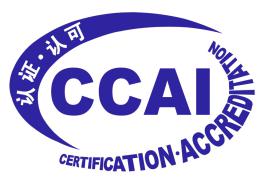 2017年检验检测机构管理体系应用及内审技巧           培训班报名回执表注: 1.报名电话：010-59455310，联系人：侯峰 18600137361，报名邮箱2111516331@qq.com，报名传真010-58043703     2.请准确填写付款单位名称，并在汇款单注明“管理体系应用”及参加期数。3.若参加培训期数和人员较多，可复印此回执表。单位名称通讯地址邮编姓名电子邮件电子邮件手机性别◆住宿    单住/合住联系人电话传真◆请在您所选择的班次前打“√”◆请在您所选择的班次前打“√”◆请在您所选择的班次前打“√”◆请在您所选择的班次前打“√”◆请在您所选择的班次前打“√”◆请在您所选择的班次前打“√”班  次培 训 时 间培 训 时 间地点报名截止日期报名截止日期□第1期3月8-10日，7日报到3月8-10日，7日报到北京3月1日3月1日□第2期4月24-26日，23日报到4月24-26日，23日报到南京4月16日4月16日□第3期5月24-26日，23日报到5月24-26日，23日报到广州5月16日5月16日□第4期6月19-21日，18日报到6月19-21日，18日报到上海6月11日6月11日□第5期7月10-12日，9日报到7月10-12日，9日报到杭州7月2日7月2日□第6期8月23-25日，22日报到8月23-25日，22日报到成都8月15日8月15日培训费发票付款单位（发票抬头）名称：（如需开具增值税专用发票，请附详细信息;开增值税普通发票只提供纳税人识别号）培训费发票付款单位（发票抬头）名称：（如需开具增值税专用发票，请附详细信息;开增值税普通发票只提供纳税人识别号）培训费发票付款单位（发票抬头）名称：（如需开具增值税专用发票，请附详细信息;开增值税普通发票只提供纳税人识别号）培训费发票付款单位（发票抬头）名称：（如需开具增值税专用发票，请附详细信息;开增值税普通发票只提供纳税人识别号）培训费发票付款单位（发票抬头）名称：（如需开具增值税专用发票，请附详细信息;开增值税普通发票只提供纳税人识别号）培训费发票付款单位（发票抬头）名称：（如需开具增值税专用发票，请附详细信息;开增值税普通发票只提供纳税人识别号）对本次培训内容的其他需求：对本次培训内容的其他需求：对本次培训内容的其他需求：对本次培训内容的其他需求：对本次培训内容的其他需求：对本次培训内容的其他需求：